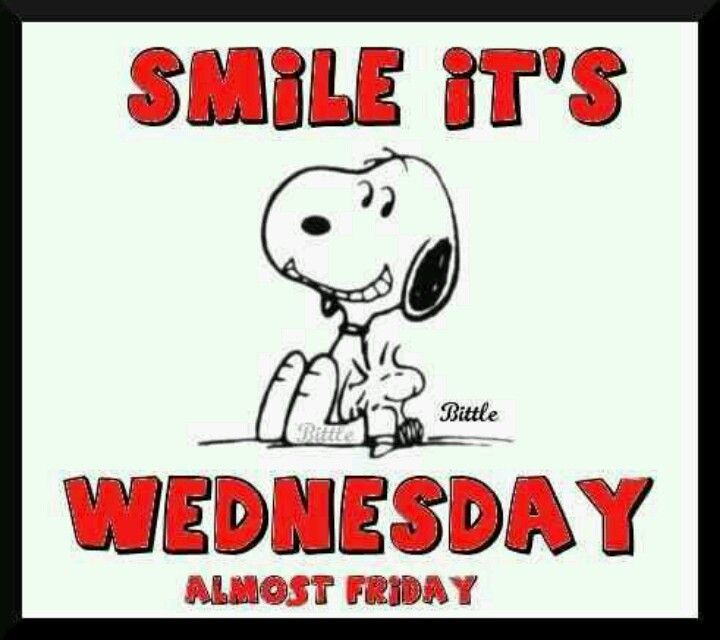 Drage učenke in učenci 5.c!Zelo sem vesela, da smo se v ponedeljek videli  in pogovorili v živo. Lepo vas je bilo videti. Tako kot smo se dogovorili, se bomo srečali zopet v petek. Jaz stoodstotno verjamem v vas – verjamem, da ste pogumni, močni in pametni.  Čas je, da v to začnete verjeti tudi vi sami in boste videli, da bomo zmogli naše delo odlično opraviti tudi na daleč.  Uspešno delo ti želim.Učiteljica MatejaSreda, 6. 5. 2020SLJ: SAMOSTALNIK- UTRJEVANJERešitve dveh nalog prejšnje ure, ki si jih napisal/-a v zvezek: Naslednje samostalnike razvrsti po spolu. Med temi samostalniki poišči pojme in jih obkroži z rdečo barvo. V naslednjih skupinah besed bodi pozoren/-a na njihov spol. Nato prečrtaj tisti samostalnik, ki ne spada v skupino. sneg, megla, dež, lednož, svinčnik, pismo, šilčekokno, avto, kolo, ogledalolestev, dan, noč, hčiKlikni na spodnje povezave in se igraj ter utrjuj znanje o samostalniku in določanju spola samostalnika. https://www.digipuzzle.net/minigames/classichangman/hangmanquiz_si_samostalnik.htm https://www.digipuzzle.net/minigames/classichangman/hangmanquiz_si_oznaci_samostalnike.htm   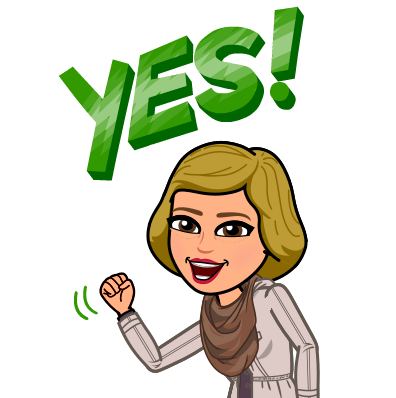 https://uciteljska.net/Projekti/UmestiWeb/ https://learningapps.org/watch?v=pkbczdq5v17 https://www.uciteljska.net/kvizi/match/SpolEd.htm MAT: Danes boš reševal MODRE NALOGE in utrjeval svoje matematično znanje. Obvezno reši v DZ na str 82 naloge 1, 2, 3,  in na str. 83 nalogo  6, 7 in 8. Matematični izziv: 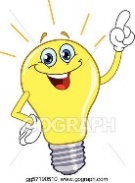 Reši še ostale naloge – torej še 4., 5., 9. in 10. nalogo.DRU: Poglej si ppt o srednjeveških mestih in ponovi, kar si se že naučil. Nato odpri zvezek, napiši naslov Srednjeveška mesta in prepiši vsebino z zadnje drsnice.GOS: ŠIVANJE GUMBAPoglej si prikaz šivanja gumba na youtubu https://www.youtube.com/watch?v=Zuu4CFP-7rANato doma večkrat povadi.Na e - naslov mi sporoči, kako ti je uspelo (do naslednjega tedna).ŽENSKI SPOLMOŠKI SPOLSREDNJI SPOLpticakost breskev ljubezen sol velikost obrv dobrota deska ptičpolhLukačmrljgradsmehjagnje mesto jabolko ime uho lice vreme